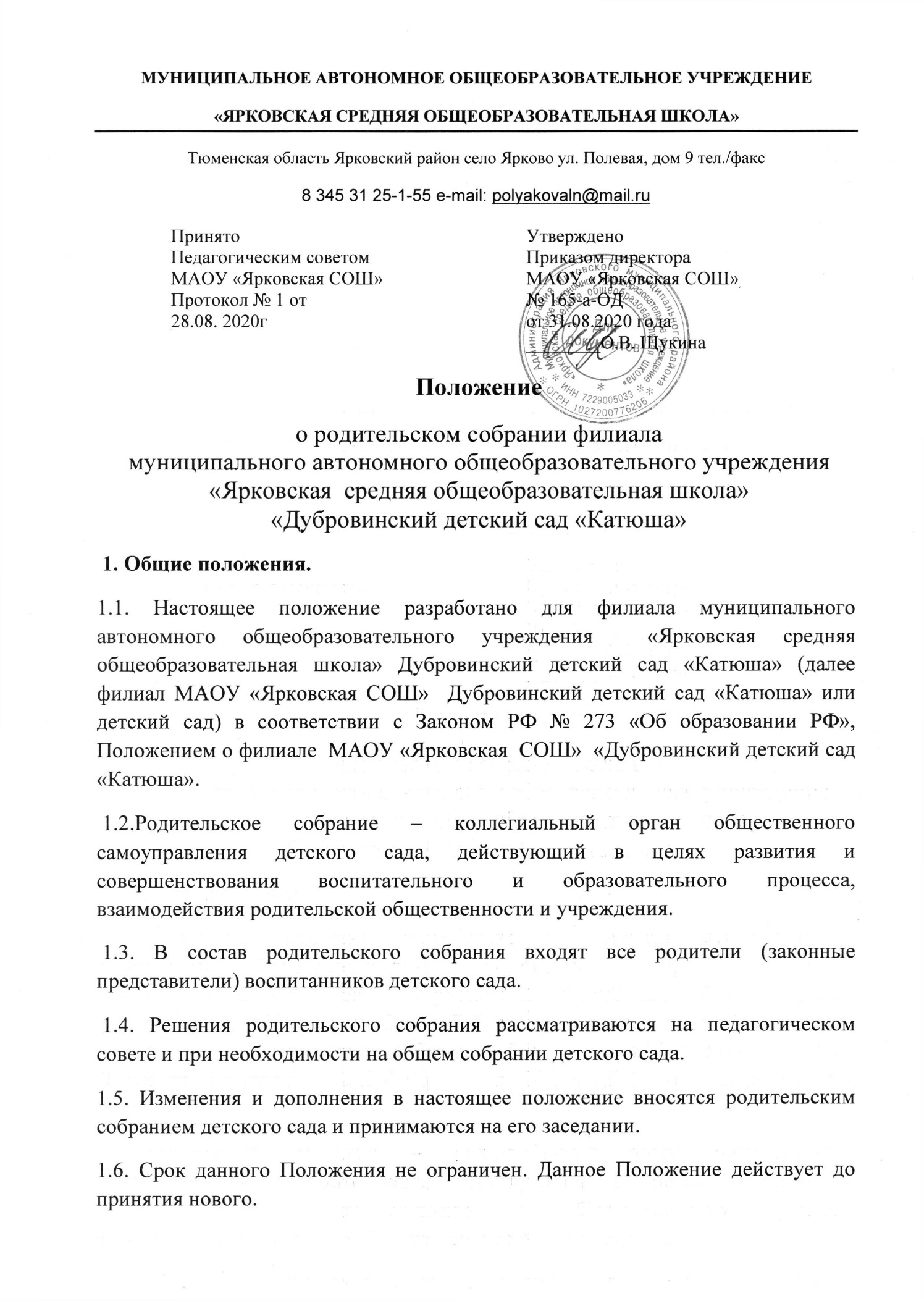 2. Основные задачи родительского собрания2.1.Задачи: -совместная работа родительского собрания и детского сада по реализации федеральной, региональной, муниципальной  политики в области дошкольного образования; - рассмотрение и обсуждение основных направлений развития детского сада; - координация действий родительской общественности и педагогического коллектива детского сада по вопросам образования, воспитания, оздоровления и развития воспитанников. 3.Функции родительского собрания: 3.1.Родительское собрание детского сада:- выбирает родительский комитет детского сада (группы); - знакомится с Положением о филиале МАОУ «Ярковская  СОШ» « Дубровинский детский сад «Катюша» и другими локальными актами детского сада, касающимися взаимодействия с родительской общественностью, поручает родительскому комитету детского сада решение вопросов о внесении в них необходимых изменений и дополнений; - изучает основные направления оздоровительной, воспитательной и образовательной деятельности детского сада (группы), вносит предложения по их совершенствованию;- заслушивает информацию заведующего, педагогических и медицинских работников о состоянии здоровья воспитанников, об итогах освоения образовательной программы детского сада; - вносит предложения по совершенствованию педагогического процесса в учреждении;- участвует в планировании совместных с родителями (законными представителями) мероприятий в детском саду (группе); - принимает участие в оказании посильной помощи в укреплении материально-технической базы детского сада (группы); - планирует организацию мероприятий с детьми сверх годового плана, обеспечение их подарками к новогодним и другим праздникам; - принимает решение об оказании благотворительной помощи, направленной на развитие детского сада, совершенствования педагогического процесса. 4. Права родительского собрания. 4.1. Родительское собрание имеет право выбирать родительский комитет детского сада (группы), требовать у родительского комитета детского сада (группы) выполнения и (или) контроля выполнения его решений. 4.2.Каждый член родительского собрания имеет право потребовать обсуждения родительским собранием любого вопроса, входящего в его компетенцию, если это предложение поддержат не менее одной трети членов родительского собрания. 4.3 При несогласии с решением Родительского собрания детсада  каждый член родительского собрания в праве  высказать свое мотивированное мнение, которое должно быть занесено, в протокол.5. Организация управлением родительским собранием. 5.1. Родительское собрание избирает из своего состава родительский комитет детского сада (группы). 5.2. Родительское собрание выбирает председателя и секретаря сроком на один учебный год. 5.3.Общее родительское собрание ведет заведующий  филиалом  МАОУ «Ярковская  СОШ» «Дубровинский детский сад «Катюша»  совместно с председателем родительского комитета детского сада. 5.4. На заседании родительского собрания детского сада (группы) присутствуют все педагоги и специалисты детского сада. 5.5.Родительское собрание работает по плану, составляющему часть годового плана работы детского сада. 5.6. Общее родительское собрание собирается не реже 2 раз в год, групповое родительское собрание – не реже 1 раза в квартал. 5.7. Заседания родительского собрания правомочны, если на них присутствует не менее половины всех родителей (законных представителей) воспитанников детского сада (группы). 5.8. Решение родительского собрания принимается открытым голосованием и считается принятым, если за него проголосовало не менее двух третей присутствующих. 5.9.Организацию выполнения решений родительского собрания осуществляет родительский комитет детского сада совместно с заведующим филиалом МАОУ «Ярковская СОШ» «Дубровинский детский сад «Катюша» или родительский комитет группы. 5.10. Непосредственным выполнением решений занимаются ответственные лица, указанные в протоколе заседания родительского собрания. Результаты докладываются на следующем заседании. 6.Взаимосвязи с органами управления 6.1. Общее родительское собрание детсада взаимодействует с Педагогическим советом детсада, с Общим собранием. 7. Ответственность 7.1. Общее родительское собрание несет ответственность: 1. За выполнение закрепленных за ним задач и функций; 2. Соответствие принимаемых решений законодательству РФ, нормативно-правовым актам.8. Делопроизводство. 8.1. Заседание родительского собрания оформляется протоколом. 8.2. Протоколы подписываются председателем и секретарем родительского собрания. Нумерация протоколов ведется с начала учебного года.8.3.Протоколы хранятся в делах детского сада 5 лет и передаются по акту (при передаче в архив, при смене руководителя) 8.4.Протоколы родительских собраний  групп хранятся у воспитателей группы с момента комплектации группы до выпуска детей в школу.